“政眼通”政策研究线上系列公益讲座通知——第二讲：出彩智库报告的十二种打开方式“政眼通”政策大数据分析服务平台近期邀请多位专家围绕政策研究与分析、国家政策解读、智库报告写作等方面开展系列在线公益讲座，进一步帮助研究人员更好地开政策研究和建言资政工作。第二讲主题：出彩智库报告的十二种打开方式主讲专家：湖南省社会科学院文献信息中心主任、智库办主任 周湘智研究员讲座时间：2022年4月28日 15:00-16:30“政眼通”政策大数据分析服务平台是目前国内极具特色的政策数据系统平台。政策数据较全，涵盖中央、国务院、部委、各省及省会城市、单列市的政策数据；系统可以迅速生成政策态势分析报告，查看国家政策落实情况。系统已为国内百余所高校、数十所党校、智库和政府部门等提供政策数据服务。（请微信扫描海报二维码获取参会链接。）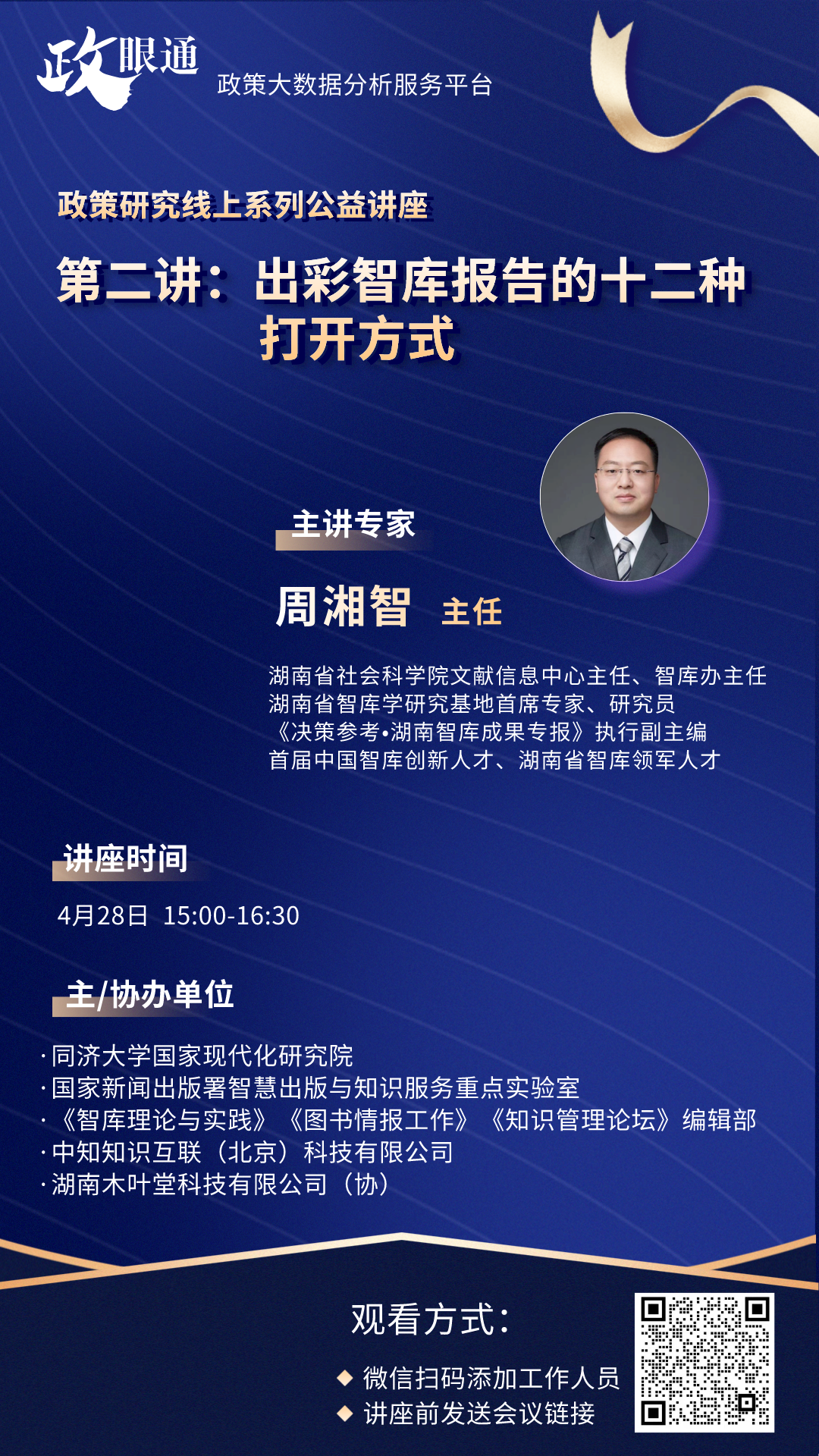 